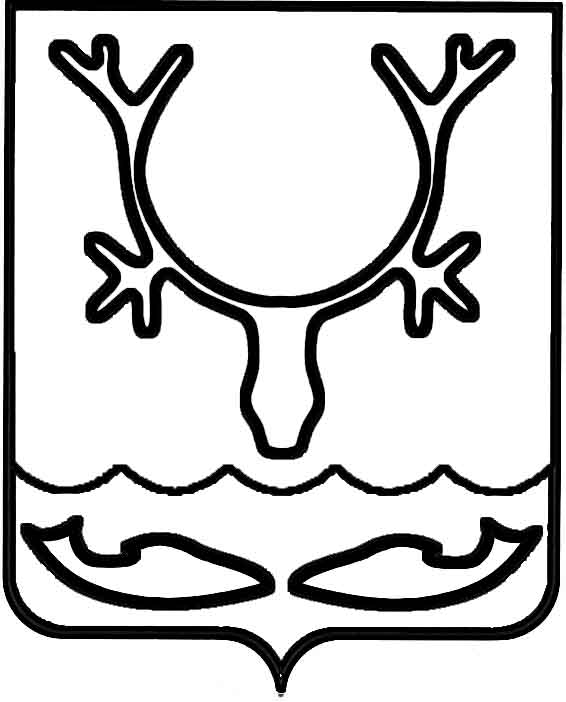 Администрация МО "Городской округ "Город Нарьян-Мар"ПОСТАНОВЛЕНИЕот “____” __________________ № ____________		г. Нарьян-МарО внесении изменений в постановление Администрации МО "Городской округ "Город Нарьян-Мар" от 16.02.2009 № 216 В соответствии с Бюджетным кодексом Российской Федерации, частью 1 статьи 16 Федерального закона от 06.10.2003 № 131-ФЗ "Об общих принципах организации местного самоуправления в Российской Федерации" Администрация МО "Городской округ "Город Нарьян-Мар"П О С Т А Н О В Л Я Е Т:1.	Внести в постановление Администрации МО "Городской округ "Город Нарьян-Мар" от 16.02.2009 № 216 "Об утверждении Положения об организации обучения населения МО "Городской округ "Город Нарьян-Мар" в области гражданской обороны" следующие изменения:1.1.	преамбулу после слов "О гражданской обороне"," дополнить словами "частью 1 статьи 16 Федерального закона от 06.10.2003 № 131-ФЗ "Об общих принципах организации местного самоуправления в Российской Федерации,";1.2.	в приложении к постановлению:абзац первый пункта 1 после слов "Настоящее Положение, разработанное 
в соответствии с Федеральным законом" дополнить словами "от 12.02.1998 № 28-ФЗ";подпункт "а)" пункта 2 после слов "индивидуальными средствами защиты" дополнить словами ", освоение практического применения полученных знаний";подпункт "б)" пункта 3 изложить в следующей редакции:"б) работники органов местного самоуправления и организаций, включенные 
в состав структурных подразделений, уполномоченных на решение задач в области гражданской обороны, эвакуационных и эвакоприемных комиссий, а также комиссий по вопросам повышения устойчивости функционирования объектов экономики 
(далее – работники гражданской обороны);";в подпункте "а)" пункта 5 слова "комитетом ГО НАО" заменить словами "Управлением ГЗ и ОПБ НАО";в абзаце первом подпункта "б)" пункта 5 слова "комитетом ГО НАО" заменить словами " Управлением ГЗ и ОПБ НАО".1.3.	в приложении к положению подпункт "а)" пункта 4 после слов "проведение занятий" дополнить словами "и прохождения вводного инструктажа 
по гражданской обороне";2.	Настоящее постановление вступает в силу со дня его официального опубликования. 2911.2018920Глава МО "Городской округ "Город Нарьян-Мар" О.О.Белак